Dear Parent/Guardian,I hope you are well and looking after each other. These are certainly challenging and unprecedented times. There are a few updates I would like to give you all below:Key Workers & Vulnerable Students – Registration As you will know from the letter I sent on Friday last week if you wanted to register a place at school because you were a key worker we needed to know by 9am this morning so we could plan effectively. We can appreciate that parent’s as key workers or vulnerable students’ situations at work may change and we want to support our families throughout this difficult period. This is an emergency service only so therefore, we will review the situation again after the Easter holidays subject to government guidance and providing there is capacity in our staffing I will open up the registration window after the Easter holidays for key worker and vulnerable pupil’s only. Of course, if your personal circumstances change within that time as a key worker and we can help please just contact the school on 02380 322603.Work Staff Email Addresses:To help with Home learning please see below a list of the staff email addresses. If you son/daughter is struggling with the work, please use the list below to contact the relevant person. Please be aware this may take some time to get a reply if staff are unavailable or ill themselves. Safeguarding: Pupils:staysafe@stgcc.co.uk This email address is available for only pupils if you’re feeling concerned for your safety, wellbeing or anxiety which is affecting your ability to function as you normally would. This will be looked at daily. For parents the email address will be emailed to all students via there school email accounts. Exams – Update on Results/Mentoring Day ReportsThe current picture from the DfE on how students will receive their final grades has been published on the following link. The government are aiming to ensure all Students will receive their final results in July. https://www.gov.uk/government/news/further-details-on-exams-and-grades-announced We have not seen yet what information is going to be requested and in what format with what evidence. I appreciate there will be lots of anxiety around this but Ofqual have said they will develop a process that will provide a calculated grade to each student which reflects their performance as fairly as possible. There will be opportunities for pupils to sit the exams early in the next academic year and it appears there will be an appeal’s process as well. With this in mind we will be sending out mentoring day reports for year 11 with attendance and attitude grade information on it before the Easter holidays. There will not be current final grades on the year 11 reports because we have not yet seen what information the DfE want and therefore will don’t want to contraindicate this or cause unnecessary anxiety. For all mentoring day reports years 7-10 they should be sent out by post this week. They will be full reports. For year 9 options letters they will be posted out as well with the year 9 mentoring day report. If you have any questions regarding the top three subjects we have advised please email myself on head@stgcc.co.uk or edouglas@stgcc.co.uk A reminder about how to find Work for Pupils:In the immediate future, we need to ensure that this time away from each other is not wasted and the opportunity it brings is maximised. Therefore, a reminder work is on our website for all our pupils across all year groups. Students should log on to our website:www.stgcc.co.uk Click on Student AreaClick on your year group – for example Year 7 Homework & Study on the right-hand side.Select the subjectClick on the workIf you are unable to get internet access at home and do not have a computer, please let your progress leader know by phoning us on 02380 322603 and we will post work out to you. Finally, please stay safe, follow the guidance by the government, and look after each other. We will continue to keep in touch.Kind Regards,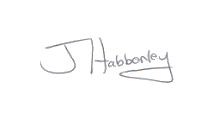 Mr J HabberleyHead TeacherFull NameWork EmailMrs M Aldworthmaldworth@stgcc.co.ukMiss H Barronhbarron@stgcc.co.ukMr A Bedfordabedford@stgcc.co.ukMrs J Bonaviajbonavia@stgcc.co.ukMiss L Bournelbourne@stgcc.co.ukMiss E Bowersebowers@stgcc.co.ukMiss B Catleybcatley@stgcc.co.ukMiss K Cecilkcecil@stgcc.co.ukMrs T Chappelltchappell@stgcc.co.ukMiss N Choudhurynchoudhury@stgcc.co.ukMr K Clarkkclark@stgcc.co.ukMs R Clarkerclarke@stgcc.co.ukMr O Copplestoneocopplestone@stgcc.co.ukMrs C Corcoranccorcoran@stgcc.co.ukMiss M Cordeiromcordeiro@stgcc.co.ukMr M Corriganmcorrigan@stgcc.co.ukMrs R Coxrcox@stgcc.co.ukMr R Crouchrcrouch@stgcc.co.ukMr J Devinejdevine@stgcc.co.ukMr E Douglasedouglas@stgcc.co.ukMrs S Drummondsdrummond@stgcc.co.ukMr M Dwyermdwyer@stgcc.co.ukMr M Ellerbymellerby@stgcc.co.ukMiss B Evansbevans@stgcc.co.ukMiss A Foordafoord@stgcc.co.ukMr H Frenchhfrench@stgcc.co.ukMrs L Furbylfurby@stgcc.co.ukMrs M Gaskinmgaskin@stgcc.co.ukMrs L Gilbanklgilbank@stgcc.co.ukMr M Gillardmgillard@stgcc.co.ukMs L Griffithslgriffiths@stgcc.co.ukMr N Gulliverngulliver@stgcc.co.ukMr S Guyersguyer@stgcc.co.ukMr J Habberleyhead@stgcc.co.ukMiss R Heneghanrheneghan@stgcc.co.ukMr A Hillahill@stgcc.co.ukMiss S Hussainshussain@stgcc.co.ukMiss H Jayhjay@stgcc.co.ukMr M Kerslakemkerslake@stgcc.co.ukMiss A Lampardalampard@stgcc.co.ukMr C Leatcleat@stgcc.co.ukMrs A Lee-Cannalee-cann@stgcc.co.ukMiss S Lefeuvreslefeuvre@stgcc.co.ukMr T Listontliston@stgcc.co.ukMrs A Martinawilson@stgcc.co.ukMiss D Maydmay@stgcc.co.ukMr J Mayjmay@stgcc.co.ukMr A Ndabalaandabala@stgcc.co.ukMiss L Ouvrylouvry@stgcc.co.ukMrs A Peggapegg@stgcc.co.ukMs B Phythianbphythian@stgcc.co.ukMr J Prestonjpreston@stgcc.co.ukMr G Proutgprout@stgcc.co.ukMiss G Provenzanogprovenzano@stgcc.co.ukMr R Rajendramrrajendram@stgcc.co.ukMiss H Raymonthraymont@stgcc.co.ukMr J Reynoldsjreynolds@stgcc.co.ukMr C Rogerscrogers@stgcc.co.ukMs C Selfcself@stgcc.co.ukMr C Shelleycshelley@stgcc.co.ukMiss C Simpsoncsimpson@stgcc.co.ukMs H Sirahsira@stgcc.co.ukMrs B Sopickabsopicka@stgcc.co.ukMrs S Southwellssouthwell@stgcc.co.ukMrs S Sumnerssumner@stgcc.co.ukMr D Walforddwalford@stgcc.co.ukMrs M Walfordmwalford@stgcc.co.ukMrs S Wardsward@stgcc.co.ukMr A Webbawebb@stgcc.co.ukMr T Wintertwinter@stgcc.co.uk